BLUĶA VAKARS MŪRMUIŽĀBiedrības „Labāka Rītdiena” organizētais pasākums notika Mūrmuižā 20.12.2016. Pasākumu apmeklēja ap 30 cilvēku. Piedalījās folkloras kopa „Stutes”, kas pasākuma viesus iesaistīja dziedāšanā, dejošanā un rotaļās un bluķa vilkšanā. Piešķirtais finansējums tika izlietots pārtikas iegādei -  zirņi ar speķi, kurus varēja baudīt siltus no ugunskura, pīrāgiem, piparkūkām, karstvīnam, tējai.Foto: Evija Jēkabsone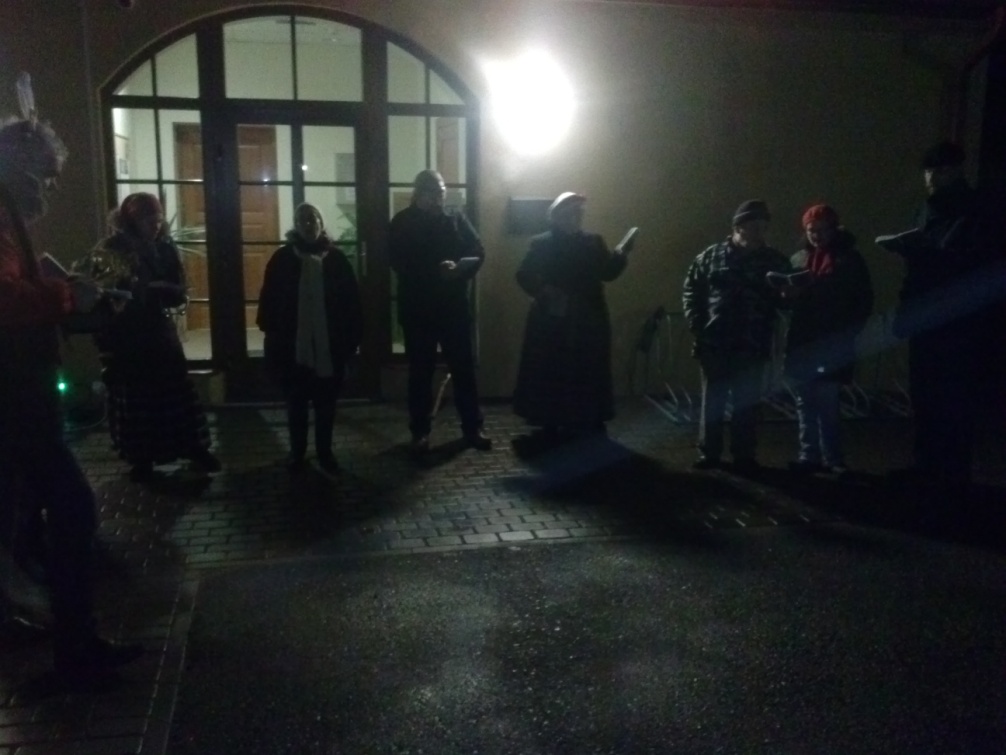 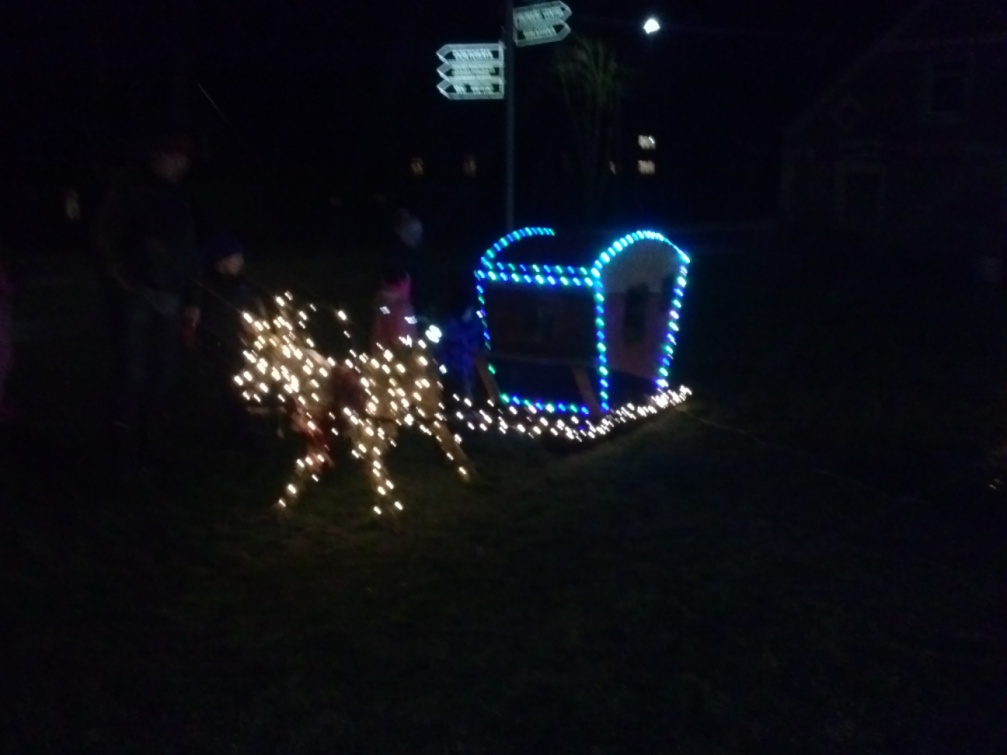 